PROCEDURA BEZPIECZEŃSTWA DLA  UCZNIÓWI  NAUCZYCIELI  W OKRESIE ZAGROŻENIA EPIDEMIĄ COVID-19W SZKOLE PODSTAWOWEJ NR 25 W CZĘSTOCHOWIE, W ROKU SZKOLNYM 2021/2022I  POSTANOWIENIA OGÓLNENiniejsza procedura dotyczy wszystkich pracowników świadczących pracę na terenie Szkoły Podstawowej nr 25 w Częstochowie zwaną dalej „Szkołą” oraz rodziców i uczniów w trakcie trwania epidemii COVID-19.W Szkole obowiązują zasady ustalone zgodnie z wytycznymi Głównego Inspektora Sanitarnego, Ministra Zdrowia oraz Ministra Edukacji i Nauki.Procedura określa działania i środki zapobiegawcze, które mają zapewnić dzieciom, uczniom, nauczycielom i pracownikom Szkoły bezpieczne warunki i pomogą w zorganizowaniu bezpiecznej pracy w czasie zagrożenia epidemii COVID-19.W zajęciach nie mogą uczestniczyć dzieci i młodzież oraz kadra pedagogiczna, którzy są objęci kwarantanną lub izolacją albo mają objawy choroby zakaźnej. W zajęciach nie mogą uczestniczyć osoby, które w ciągu ostatnich 14 dni miały kontakt z osobą chorą z powodu infekcji wywołanej koronawirusem lub podejrzaną o zakażenie.Tygodniowy rozkład zajęć został opracowany zgodnie z wytycznymi GIS, MEiN, MZ i obowiązuje w okresie zagrożenia epidemicznego do odwołania.Uczniowie przebywają z nauczycielem w wyznaczonej i w miarę możliwości stałej sali dydaktycznej.Uniemożliwia się stykanie grup m.in. poprzez przeprowadzanie zajęć w oddzielnych salach dydaktycznych oraz różne godziny zabaw na placu szkolnym.Prowadzący zajęcia w miarę możliwości powinni używać osłony ust i nosa oraz informują uczniów o możliwości stosowania takiego rozwiązania (względy osobiste i psychofizyczne danego ucznia).W sali dydaktycznej, w której przebywają uczniowie usunięte są wszystkie przedmioty i sprzęty, których nie można skutecznie uprać lub dezynfekować. W przypadku wykorzystywania przedmiotów i sprzętów wykorzystywanych do zajęć należy je czyścić i dezynfekować. Zakazuje się przynoszenia z domu do Szkoły zabawek oraz innych zbędnych przedmiotów.  Zakazuje się korzystania z telefonów komórkowych w czasie zajęć. Sala dydaktyczna wietrzona jest co godzinę, w czasie przerw, a także w razie potrzeby, w przypadku obecności dzieci (poprzez uchylenie okien). Uczniowie przychodzący do Szkoły samodzielnie stosują instrukcję zakładania i zdejmowania maseczki. Przy wejściu do budynku zorganizowana jest strefa do odkażania rąk, z informacją        o obligatoryjnym dezynfekowaniu dłoni przez wszystkie osoby wchodzące do Szkoły. Po przybyciu do Szkoły uczniowie dezynfekują dłonie i zaleca się zakładanie maseczki na usta i nos. Następnie pojedynczo udają się do szatni, obowiązkowo zmieniają obuwie. Ogranicza się przebywanie osób z zewnątrz. Wejście rodziców na teren placówki          odbywa się po wcześniejszym umówieniu się.Bieżący kontakt rodzic – wychowawca / nauczyciel przedmiotu / dyrektor / pedagog odbywa się w formie: elektronicznej poprzez e – dziennik lub telefonicznej. W przypadku niepokojących objawów chorobowych dziecka niezwłocznie należy powiadomić rodziców w celu pilnego odebrania dziecka. W Szkole zostaje wydzielone jedno pomieszczenie w celu odizolowania dziecka w przypadku przejawiania niepokojących objawów, wyposażone w pakiet ochronny (maski, rękawiczki, płyn do dezynfekcji). W pomieszczeniu zapewnia się min. 1,5 m. odległości od innych osób. W Szkole dostępne są instrukcje obrazkowo – instruktażowe wywieszane w pomieszczeniach sanitarnohigienicznych oraz plakaty z zasadami prawidłowego mycia rąk, a przy dozownikach z płynem do dezynfekcji rąk – instrukcje (po kilka egzemplarzy): mycia rąk, dezynfekcji rąk, zakładania – zdejmowania maseczek, zakładania – zdejmowania rękawiczek. Szkoła wyposażona jest w środki do dezynfekcji rąk i powierzchni na bazie alkoholu (minimum 60%). W kuchni i stołówce stosuje się płyny dezynfekujące przeznaczone do czyszczenia powierzchni i sprzętów w gastronomii. Pracownicy Szkoły zaopatrzeni są w indywidualne środki ochrony osobistej: maseczki, ewentualnie przyłbice, jednorazowe rękawiczki. Każdy uczeń zobowiązany jest do noszenia jednorazowych rękawiczek na zajęcia komputerowe. Czas, do pierwszego dzwonka na lekcję uczniowie przeznaczają na zgromadzenie się                              i ustawienie przed salą dydaktyczną w bezpiecznych odległościach z zachowaniem dystansu społecznego. Nie obowiązuje do odwołania – ze względu na panującą pandemię – noszenie stroju jednolitego. Podczas przerw uczniowie przebywają  w sali lekcyjnej pod opieka nauczyciela.  Po zakończonej godzinie lekcyjnej pod opieką nauczyciela prowadzącego zobowiązuje się dyżurnych klasy do dezynfekcji ławek i wietrzenia sali.   Podczas godzin lekcyjnych uczniowie nie opuszczają terenu szkoły ani nie przebywają przed jej wejściem bez opieki nauczyciela. Po zakończonych zajęciach uczniowie udają się do domu lub do świetlicy szkolnej.  Przy organizacji żywienia w Szkole, obok warunków higienicznych wymaganych przepisami prawa, odnoszących się do funkcjonowania żywienia zbiorowego – dodatkowo wprowadza się zasady szczególnej ostrożności zabezpieczenia epidemiologicznego pracowników. Podczas obiadu w sali nr 5 mogą przebywać jedynie uczniowie spożywający posiłek (grupy do 14 osób). Nie wolno przebywać na boisku szkolnym (placu zabaw) bez opieki nauczyciela           (rodzica) – zgodnie z regulaminem. Rekomenduje się organizację wyjść w miejsca otwarte, np. park, las, tereny zielone, z zachowaniem dystansu od osób trzecich oraz zasad obowiązujących w przestrzeni publicznej.II  ZASADY PRZECHODZENIA PRZEZ JEZDNIĘUczniowie, którzy idą do szkoły z sąsiednich  ulic powinni bezwarunkowo dojść do przejścia, które jest wyznaczone najbliżej wejścia do szkoły i tylko tam  przejść przez jezdnię pod nadzorem opiekuna dzieci i młodzieży przy przejściu przez jezdnię  w drodze do i ze Szkoły. Nie wolno przechodzić przez pozostałe przejścia, gdzie nie ma nadzoru w/w pracownika Szkoły.Uczniowie, którzy wracają do domu ze szkoły przechodzą przez jezdnię wyznaczonym przejściem pod nadzorem opiekuna dzieci i młodzieży przy przejściu przez jezdnię w drodze do i ze Szkoły. Rodzice mogą złożyć pisemne oświadczenie, w którym deklarują, że dziecko może       samodzielnie przechodzić przez przejście dla pieszych (bez nadzoru upoważnionego pracownika Szkoły) w miejscu wcześniej uzgodnionym. Tym samym biorą pełną odpowiedzialność za bezpieczeństwo dziecka w drodze do/ze szkoły.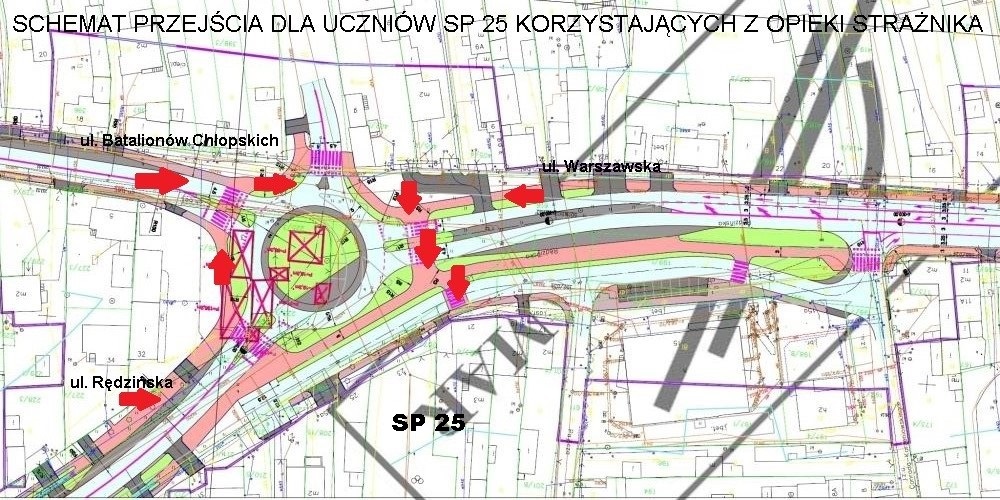 Uczniowie idący z ulicy Batalionów Chłopskich i z ulicy Warszawskiej dochodzą do przejścia dla pieszych wg załączonego schematu i przechodzą przez jezdnię pod opieką strażnika bezpieczeństwa.III  PRZYGOTOWANIE DO ZAJĘĆ WYCHOWANIA FIZYCZNEGOUczniowie przebierają się na zajęcia wychowania fizycznego w sali nr 5, zachowując bezpieczną odległość z zachowaniem dystansu społecznego, po dzwonku na lekcję. Jako pierwsze przebierają się dziewczynki, a chłopcy czekają na korytarzu pod opieką nauczyciela. Następnie przebierają się chłopcy, a dziewczynki czekają. Po lekcji wychowania fizycznego do dzwonka na przerwę  uczniowie przebywają pod opieką nauczyciela wychowania fizycznego. Po dzwonku na przerwę wracają na piętro i ustawiają się zachowując bezpieczną odległość z zachowaniem dystansu społecznego, przed salą dydaktyczną, gdzie mają zajęcia.Sprzęt sportowy dezynfekowany jest po każdych zajęciach.IV   PROCEDURY KORZYSTANIA Z TELEFONÓW KOMÓRKOWYCHUczniowie przynoszą do szkoły telefony komórkowe i inny sprzęt elektroniczny na własną odpowiedzialność, za zgodą rodziców. Szkoła nie ponosi odpowiedzialności za zniszczenie, zagubienie czy kradzież sprzętu przynoszonego przez uczniów.   Podczas zajęć edukacyjnych  oraz w trakcie przerw obowiązuje całkowity zakaz używania telefonów komórkowych (aparaty powinny być wyłączone i złożone w plecakach). Nie ma obowiązku deponowania telefonów i innego sprzętu elektronicznego w sekretariacie Szkoły.       Niedopuszczalne jest nagrywanie lub fotografowanie sytuacji niezgodnych  z powszechnie przyjętymi normami etycznymi i społecznymi oraz przesyłanie treści obrażających inne osoby.      Naruszenie przez ucznia zasad używania telefonów komórkowych na terenie szkoły powoduje zabranie urządzenia przez nauczyciela na czas zajęć lekcyjnych, a następnie przekazanie go do depozytu u dyrektora szkoły – aparat zostaje wyłączony w obecności ucznia. Po odbiór telefonu zgłaszają się rodzice lub prawni opiekunowie ucznia. Zostają oni zapoznani z sytuacją i pouczeni o konsekwencjach.     Wobec uczniów, którzy  nie stosują się do zasad korzystania z telefonów komórkowych mogą zostać  zastosowane procedury zgodnie z § 37 Statutu Szkoły (Kary). V 	PROCEDURA POSTĘPOWANIA W RAZIE WYPADKUWypadki w szkole. Pracownik szkoły, który powziął wiadomość o wypadku, niezwłocznie zapewniaposzkodowanemu opiekę i pomoc. W zależności od sytuacji należy:a.	 otoczyć dziecko (poszkodowanego) opieką, wykazać troskę, uspokoić, dodać otuchy,b.   udzielić pierwszej pomocy,c.   wezwać pielęgniarkę szkolną,d.   zawsze należy powiadomić rodziców (prawnych opiekunów) dziecka  o wypadkuzobowiązać ich do przejęcia opieki nad dzieckiem i zapytać o decyzję, co do dalszegopostępowania, zwłaszcza w kwestii zabrania dziecka przez pogotowie,e.   wezwać pogotowie w porozumieniu z dyrektorem (wicedyrektorem) szkoły.W razie złego samopoczucia dziecko jest zwalniane do domu pod opieką rodzica
(prawnego opiekuna), a jeśli nie ma takiej możliwości, to pod opieką osoby uprawnionej przez rodziców (prawnych opiekunów).a.	o złym samopoczuciu ucznia zawiadamia rodziców (prawnych opiekunów) telefonicznie nauczyciel sprawujący opiekę nad dzieckiem i jest to rozmowa służbowa,b.	w razie potrzeby nauczyciel może skorzystać z pomocy innych pracowników Szkoły: poprosić o zawiadomienie pielęgniarki itp. lub samemu wykonać powyższe czynności, prosząc innego nauczyciela o doraźną opiekę nad pozostawionymi w sali lekcyjnej dziećmi.Wszystkie wypadki zgłasza się niezwłocznie dyrektorowi szkoły.W ciągu 3 tygodni należy sporządzić protokół powypadkowy i dokonać wpisu do rejestru wypadków, który znajduje się w sekretariacie szkoły.Niedopuszczalne jest przewożenie dzieci chorych lub poszkodowanych prywatnymi środkami transportu  –  należy wezwać pogotowie.W dniu wypadku – w celu sporządzenia protokołu – należy zgłaszać dyrektorowi wypadki w drodze z pracy i do pracy.Uczniowie mają obowiązek zgłaszać nauczycielowi lub innemu pracownikowi szkoły o wypadkach, sytuacjach im zagrażających lub niebezpieczeństwach.O każdym wypadku powiadamia się niezwłocznie:rodziców (prawnych opiekunów) poszkodowanego dziecka – nauczycie sprawujący opiekę,dyrektora – jw.,społecznego inspektora pracy – dyrektor lub pracownik przez niego wyznaczony,pracownika przeszkolonego w zakresie bhp – jw.,inspektora BHP za pośrednictwem formularza zgłoszeniowego – dyrektor lub pracownik  przez niego wyznaczony. Wycieczki i zielone szkoły zwane dalej „wycieczkami".1. 	W celu zminimalizowania prawdopodobieństwa wystąpienia nieszczęśliwego wypadku przed wycieczką:a.  Dzieci powinny być zapoznane z regulaminem wycieczki, zasadami bhp, ruchu drogowego oraz w zależności od programu, z zasadami bezpiecznego przebywania nad wodą, w górach, obiektach sportowych, stadninach itp., a także o konieczności dostosowania stroju.      b.   Kierownik wycieczki powinien przeprowadzić wywiad z rodzicami (prawnymi    opiekunami) dzieci na temat stanu ich zdrowia (czy biorą leki i jakie, czy są uczulone, chore na astmę, padaczkę itp.).W celu jak najszybszego kontaktu z rodzicami (prawnymi opiekunami), kierownik wycieczki wraz z listą uczestników ma numery – kontaktowe telefonów do opiekunów.Na wycieczki zabiera się apteczkę.Na obszarach górskich na terenie parków narodowych, rezerwatów przyrody oraz w górach powyżej  n.p.m. grupę prowadzi górski przewodnik turystyczny.Niedopuszczalne jest realizowanie wycieczek podczas burzy, śnieżycy lub gołoledzi.W razie wypadku nauczyciel w zależności od sytuacji:a.	udziela pierwszej pomocy poszkodowanemu, zabezpiecza miejsce wypadku, opanowuje sytuację,b.	wzywa pogotowie z równoczesnym powiadomieniem rodziców poszkodowanego dziecka, ustala z nimi sposób dalszego postępowania, uzyskuje informacje nt: ewentualnych przeciwwskazań                   w stosowaniu leków, nt.: chorób itp.,c.	w czasie udzielania pomocy i innych czynności dotyczących poszkodowanego zapewnia wszystkim pozostałym uczniom przez cały czas opiekę,d.	powiadamia niezwłocznie szkołę,e.	przy lżejszych wypadkach lub złym samopoczuciu również należy skonsultować się z rodzicami dziecka, ponadto wykazać troskę, uspokoi i otoczyć opieką.VI  POSTANOWIENIA DLA  NAUCZYCIELA DYŻURUJĄCEGODyżury obejmują wszystkie zajęcia od początku do ich zakończenia.Dyżur (przed pierwszą godziną lekcyjną) nauczyciela zaczyna się o godz. 7. 30 (parter) i 7. 45 (piętro), kończy się po zakończeniu nauki.Dyżur przed pierwszą godziną lekcyjną na parterze pełni dwóch nauczycieli: Pierwszy nauczyciel stoi przy drzwiach wejściowych i ma nadzór by każdy uczeń zachowując bezpieczną odległość z zachowaniem dystansu społecznego zdezynfekował dłonie oraz zalecił, by założył maseczkę na usta i nos.Drugi nauczyciel stoi przy schodach i szatni kontrolując prawidłowe korzystanie z tego pomieszczenia oraz przemieszczanie się do odpowiednich sal dydaktycznych zachowując bezpieczną odległość z zachowaniem dystansu społecznego.Nauczyciel dyżurujący na piętrze kontroluje i zwraca uwagę uczniom na zachowanie bezpiecznej odległości z zachowaniem dystansu społecznego oraz na noszenie maseczek.W czasie przerwy uczniowie wszystkich klas pozostają w salach dydaktycznych pod opieką nauczyciela prowadzącego dane zajęcia oraz kontrolują przeprowadzanie dezynfekcji ławek       i wietrzenie sali przez dyżurnych klasy.Jeśli uczniowie korzystają z toalety w czasie przerwy w/w nauczyciel ma obowiązek stanąć w drzwiach sali dydaktycznej (muszą czuwać nad bezpieczeństwem dzieci: obserwują uczniów przebywających w sali oraz tych, którzy weszli do toalety). Nauczyciel czuwa nad bezpieczeństwem i zdrowiem uczniów. Zdecydowanie reaguje na wszelkie niewłaściwe zachowania uczniów. W razie potrzeby interweniuje. Nauczyciel jest cały czas czynny, nie zajmuje się sprawami postronnymi, które przeszkadzają w rzetelnym obserwowaniu uczniów. Nauczyciel pilnuje również, aby uczniowie nie przemieszczali się między piętrami bez potrzeby. Nauczyciel przejmujący zastępstwo za nieobecnego pracownika przejmuje również opiekę nad uczniami podczas przerwy.  Wszyscy nauczyciele mający ostatnią lekcją w danej klasie mają obowiązek zalecić, aby uczniowie założyli maseczki na usta i nos oraz sprowadzają uczniów do szatni i sprawują opiekę zachowując bezpieczną odległość z zachowaniem dystansu społecznego, aż do opuszczenia przez uczniów budynku szkolnego. Nauczyciel obowiązkowo i natychmiastowo zgłasza  dyrektorowi szkoły zauważone zagrożenie, którego nie jest w stanie usunąć. W razie potrzeby udziela uczniowi pierwszej pomocy.VII POSTANOWIENIA KOŃCOWEWobec uczniów, którzy nie stosują się do procedur zakładania maseczek na usta i nos,  nie mają obuwia zmiennego lub nie stosują się do procedur korzystania z telefonów komórkowych mogą być zastosowane procedury zgodnie z § 37 Statutu Szkoły (Kary). Dopuszczalny jest brak obuwia zmiennego (1 raz w miesiącu) oraz  niezgodne z ustalonymi procedurami korzystania z telefonu (do 3 razy).Uczniowie, którzy nie przestrzegają regulaminu BHP otrzymują obniżoną ocenę z zachowania.Nauczyciel pełniący opiekę nad uczniami ponosi odpowiedzialność cywilną za ewentualne nieszczęśliwe wypadki, które zaistniały na jego terenie w czasie pełnienia opieki.Regulamin wchodzi w życie z dniem zatwierdzenia przez Radę Pedagogiczną i obowiązuje do odwołania. 